DICHIARAZIONE SOSTITUTIVA DI CERTIFICAZIONE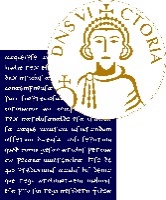 IL/LA SOTTOSCRITTO/ARESIDENZA:DOMICILIO FISCALE: (da compilarsi solo se diverso dalla residenza- Nota: Le persone fisiche residenti nel territorio dello Stato hanno il domicilio fiscale nel comune nella cui anagrafe sono iscritte (…) Le cause di variazione del domicilio fiscale hanno effetto dal sessantesimo giorno successivo a quello in cui si sono verificate (art. 58 D.P.R. 600/73).”RECAPITIcon riferimento al pagamento della borsa di studio a titolo di ______________________________________________________________________________________________________________________________________________________________________________CHIEDE CHE GLI ORDINATIVI DI PAGAMENTO EMESSI, A PROPRIO FAVORE, DALL’UNIVERSITA’ DEGLI STUDI DEL SANNIO, VENGANO ESTINTI MEDIANTE (barrare la modalità richiesta, specificando gli ulteriori dati)Il sottoscritto si impegna a comunicare tempestivamente ogni eventuale variazione a quanto sopra dichiarato, esonerando l’Università degli Studi del Sannio di Benevento da qualsiasi ed ogni responsabilità in merito.………………………., lì _____________ 	             (luogo e data)              In fede                                                                                     __________________________________________________________ (1)   (firma leggibile per esteso)1) Da sottoscrivere in presenza del dipendente addetto oppure sottoscrivere ed inviare con allegata copia fotostatica di un documento di riconoscimento in corso di validità del sottoscrittore (art.38 DPR 445/00)SEZIONE A – DATI ANAGRAFICICOGNOMENOMESESSOSESSOMFDATA DI NASCITACOMUNE DI NASCITA o STATO ESTEROPROVINCIA (sigla)CODICE FISCALECODICE FISCALECODICE FISCALECODICE FISCALECODICE FISCALECODICE FISCALECODICE FISCALECODICE FISCALECODICE FISCALECODICE FISCALECODICE FISCALECODICE FISCALECODICE FISCALECODICE FISCALECODICE FISCALECODICE FISCALEVIA E NUMEROCOMUNECAPPROVINCIA (sigla)VIA E NUMEROCOMUNECAPPROVINCIA (sigla)TELEFONO CASATELEFONO UFFICIOCELLULAREFAX@MAIL (* dato necessario ai fini della ricezione CU dei redditi)per cassa,  presso gli sportelli dell’Istituto Cassiere dell’Università degli Studi del Sannio (solo se l’importo del compenso non è superiore al limite di legge);accredito   su    conto corrente   intestato o  cointestato,  intrattenuto presso   l’Istituto bancario / Banco Posta _________________________________, Agenzia di __________________________________, Via _____________________________________________________________________________, C.A.P. ____________, COMUNE____________________________, COORDINATE BANCARIE IBAN (codice composto da 27 caratteri alfanumerici)CODICE BIC OBBLIGATORIO PER BONIFICI ESTERI (codice composto da 8 o 11 caratteri)Attenzione, al fine di evitare disguidi nell’accredito dei compensi, i campi sopra indicati devono essere compilati in modo corretto e completo. In caso di dubbio, contattare la propria filiale bancaria.Si precisa che le commissioni bancarie relative al bonifico sono a carico del beneficiario.INFORMATIVA AI SENSI DEL CODICE IN MATERIA DI PROTEZIONE DEI DATI PERSONALI (Articolo 13 Regolamento UE 2016/679)Il/la sottoscritto/a prende atto che il trattamento dei propri dati personali e sensibili avverrà secondo le modalità stabilite dal Regolamento UE 2016/679 (GDPR) relativo alla protezione delle persone fisiche con riguardo al trattamento dei dati personali, al solo fine di assolvere gli adempimenti di natura obbligatoria posti in capo all'Università degli Studi del Sannio.								    Per presa visione, il/la dichiarante								_________________________________